Campeonato Brasileiro Interclubes - CBI® de Esgrima Cadete Equipes Feminino Espada, Florete, Sabre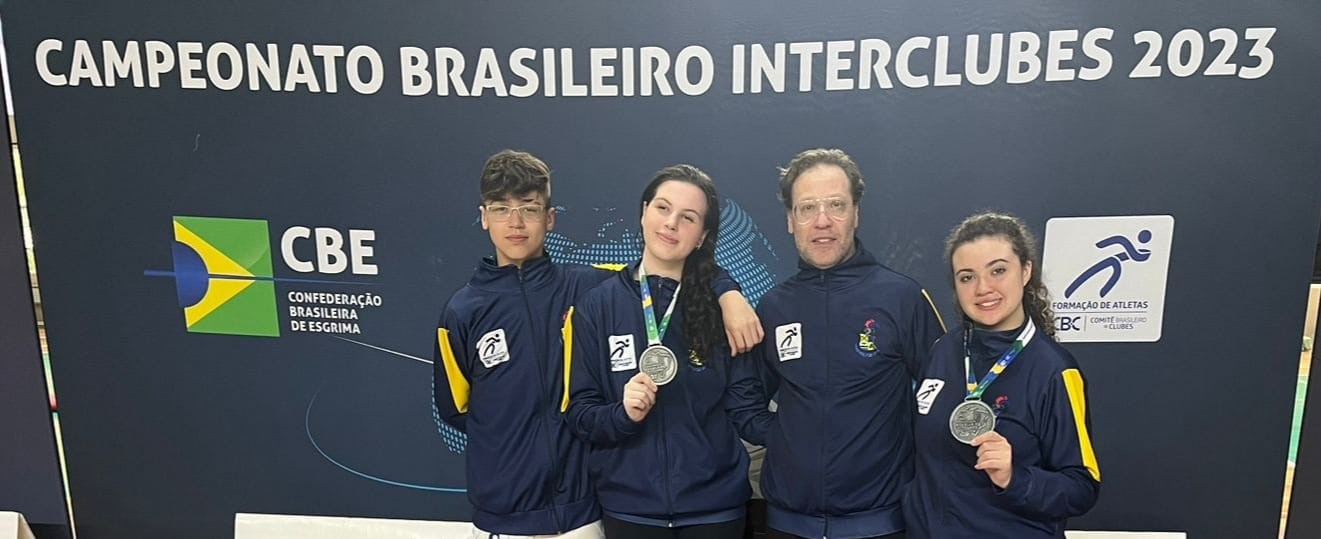 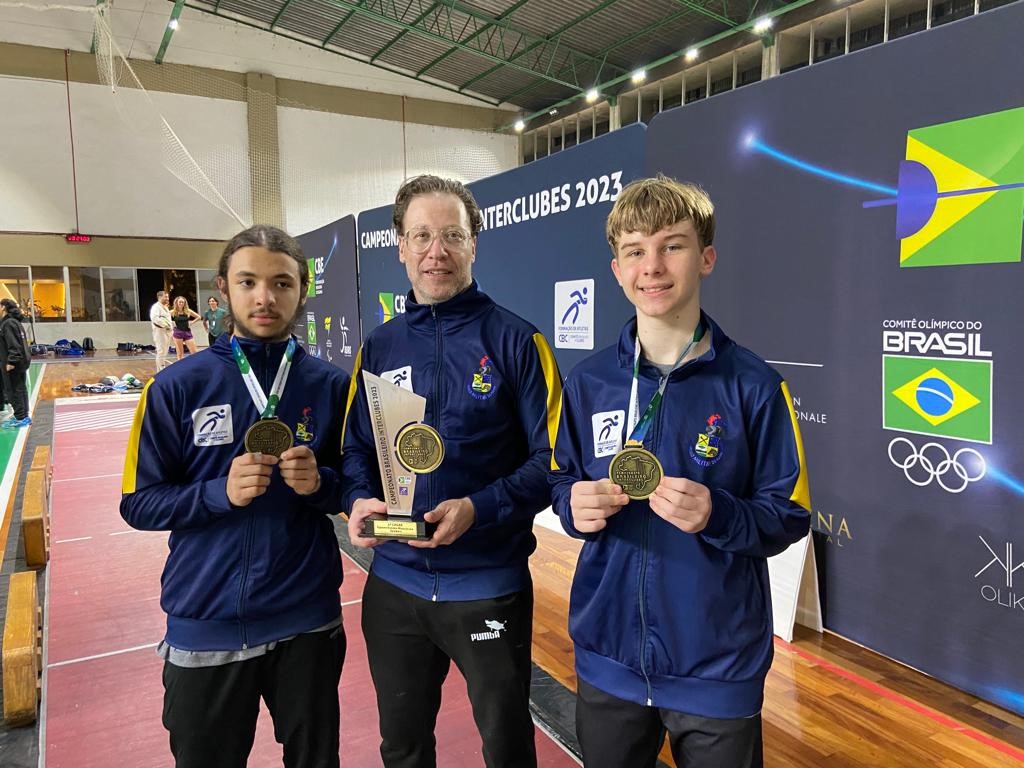 